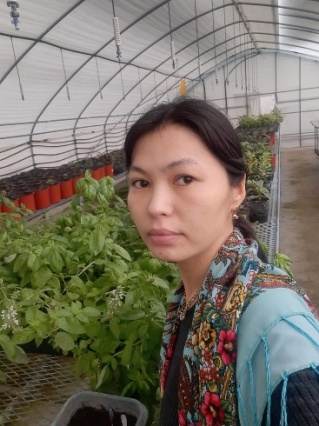 И.о заведующего лаборатории полезных насекомыхМеңдібаева Гүлназ ЖеткергенқызыPhD Телефон: +7 705 571 67 99Эл. почта: www.gulnaz87.kz@mail.ru ДЕЯТЕЛЬНОСТЬ   Основные направления научных исследований:Разработка проектов, подготовка отчетов НИР по проектам, владение различными методиками в защите растений и агрономия.Участие в проведении семинаров, день поля, оказание консультации, проведение курсов повышения квалификации для фермеров, выполнение грант на научные исследование в рамках бюджетных программ, проект по коммерциализации, оказание услуг по мониторингу и защите зеленых насаждений. Участие в проектах:2010-2012 гг. КазНАУ  «Внедрение технологии прямого посева озимой пшеницы в условиях орошения предгорной зоны Алматинской области» МОНРК; 2012 г. КазНАУ «Разработка ресурсосберегающих и экологически безопасных систем использования высоко качественного овощного сырья для переработки овощных культур, сохранения плодородия почвы в условиях юга и юго – востока Казахстана» МОНРК; 2012-2014гг. КазНАУ «Теоретические основы ресурсосберегающей технологии возделывания многолетних бобовых трав (козлятник восточный, люцерна, эспарцет, донник) и их влияние на экологическое земледелие в условиях орошаемой зоны юго-востока Казахстана» МОНРК; 2013-1014 гг. КазНИИЗиКР «Разработать интегрированную систему защиты хлопчатника от сосущих вредителей на юге Казахстана» МОНРК; 2015-2017 гг. КазНИИЗиКР № 4165/ГФ4 «Реконструкция динамики дефолиации дикой яблони в Заилийском и Жонгарском Алатау» МОНРК и «№0206/ПЦФ «Инновационное научно-техническое обеспечение фитосанитарной безопасности в Республике Казахстан» МСХ РК;2018-2020 гг. № АР 051 342 99 «Мониторинг популяций стволовых вредителей (Scolytinae) на эндемике ели Шренка в Заилийском Алатау»  МОНРК; 2021-2023 гг. по научно-технической программе: «Разработка и совершенствование интегрированных систем защиты плодовых, овощных, зерновых, кормовых, бобовых и карантина растений», по задаче 2: Фитосанитарный мониторинг посевов диверсифицированных и плодоовощных культур» и «Выработка технологий ведения органического сельского хозяйства по выращиванию сельскохозяйственных культур с учетом специфики регионов, цифровизации и экспорта» МСХ РК. Пред дипломная  практика и аспирантура:В лаборатории выполняют курсовые работы и проходят преддипломную практику студенты Казахского национального аграрного исследовательского Университета.ДОСТИЖЕНИЯ ПОСЛЕДНИХ ЛЕТНаучные результаты:Научной деятельностью в области сельского и лесного хозяйства занимается – 6 лет. Автор более 100 научных работ, в том числе 9 статей с ненулевым  импакт-фактором,  1 патента на полезную модель РК, 8 рекомендаций, 1 книги, 2 авторских свидетельств, также 1 кратких атласов по вредителям, соавтор книги "Фермерское дело" для вузов и специалистов сельского хозяйства.  Индекс Хирша в базах Scopus-1. По программе магистратуры в Санкт-Петербургском сельскохозяйственном университете, по программе PhD прошел научную стажировку в Пловдивском сельскохозяйственном университете (Болгария). Приняла участие в следующих международных конференциях: 27 по 29 мая 2015 года в Белорусской государственной сельскохозяйственной академии г. Горки; 23 по 25 ноября 2016 года в Государственном Лесотехническом университете им. С. М. Кирова г. Санкт-Петербург; 3-9 сентября 2017 года в Алтайском государственном университете в г. Барнауле; 7-10 ноября 2017 года в Техническом университете Карадениза г. Трабзон;  2-6 августа 2017 года в Новосибирском государственном университете организованный Сибирской кафедрой Российской академии наук (РАН).Патенты:1. Сагитов А.О., Мухамадиев Н.С., Ашикбаев Н. Ж., Меңдібаева Г. Ж., Болат Жанарбек, КеңесНұргелді, Қуанышбаев Н. Қ., Суюндиков Ж. О., Рахимжанов А. Н. «Интегрированная система защиты лесных культур от вредителей и болезней зеленого пояса Астаны» №0506 от 23 февраля 2018 г.2. Сагитов А. О., Мухамадиев Н. С., Ашикбаев Н. Ж., Меңдібаева Г. Ж., Муртазина А. С., Болат Жанарбек, КеңесНұргелді «Интегрированная система защиты лесопитомников от вредителей и болезней» №0505 от 23 февраля 2018 г.ПУБЛИКАЦИИ Мухамадиев Н.С., Ашикбаев Н.Ж., Меңдібаева Г.Ж. Қылқанды ағаш тұқымдарының ауруларына қарсы әртүрлі өңдеуіштердің тиімділігі// ҚР ҰҒА хабарлары 1 (37) қаңтар-ақпан 2017 ж. – Б 94-97Мухамадиев Н.С., Ашикбаев Н.Ж., Меңдібаева Г.Ж. Состояние и перспективы защиты зеленой зоны  г. Астаны от насекомых-вредителей// Вестник Алтайского государственного аграрного университета №4 2017 г. –С 78-81,  ISSN: 1996-4277Sagitov A,  Mukhamadiyev N,  Mengdibayeva G,  Ashikbaev N,  Sarsenbayeva, G, Bolat Zh.  Forest Pathology State and Prospects for the Fo rest Protection of the Green Area of Astana  Current Issue Vol. 112, No. 12  25 June 2017 -Р 2228-2240,  OnLine Journal of Biological Sciences 2018, 18 (2): 158.161 DOI: 10.3844/ojbsci.2018.158.161. https://thescipub.com/pdf/ojbsci.2018.158.161.pdf Sarsenbaeva G.B., Salpiev R.K., Mykhamadiev N.S., Mengdibayeva G.Zh., Ageyenko A.V. Assessment of the efficiency of molecular iodine and potassium iodide treatment against grain storage pests. January 2017 Ecology, Environment and Conservation 23(2):1068-1072Irina P. Panyushkina, Nurjan S. Mukhamadiev, Ann M. Lynch, Nursagim A. Ashikbaev, Alexis H. Arizpe, Christopher D. O’Connor, Danyar Abjanbaev, Gulnaz Z. Mengdbayeva  and Abay O. Sagitov Wild Apple Growth and Climate Change in Southeast Kazakhstan Forests 2017, 8, 406;  DOI: 10.3390/f8110406, www.mdpi.com/journal/forestsAnuarbekov, K. K; Aldiyarova, A. E; Zubairov, O. Z; Mengdibayeva, G. Zh; Radzevičius, Algirdas; Burketbayeva, A. N. Water-saving technology of irrigation of corn // News of the National Academy of Sciences of the Republic of Kazakhstan. Series of geology and technical sciences. 2018, № 2 (428) p. 149-155 https://hdl.handle.net/20.500.12259/91987 Mukhamadiyev N.S., Ashikbaev N.Zh., Mengdibayeva G.Zh. Monitoring of stem pest populations (Scolytinae) which strikes the endemic spruce Shrenk in Zailiysk Alatau // Izvestiâ national'noj akademii nauk Respubliki Kazahstan, July – August 2019. 4 (52) – Р. 63-68  DOI:10.32014/2019.2224-526X.51  Lynch A. M., Mukhamadiev N. S., O’Connor C. D., Panyushkina I.  P., Ashikbaev N. A., Sagitov A. O. Tree-ring Reconstruction of Bark Beetle Disturbances in the Picea schrenkiana Fisch. et Mey. Forests of Southeast Kazakhstan // Forests 2019 – V.10. – Iss. 10 – Articlenumber 912. https://doi.org/10.3390/f10100912 Статья выявлена в базе Scopus.  В момент ее опубликования в 2019 году журнал «Forest» имел CiteScore 2018 года равный 2,32, процентиль – 85.  А.О. Sagitov, N. S. Mukhamadiyev, G. Zh. Mengdibayeva, M. А. Uzakbayeva, Integrated system of protection of soybeans from pests and the innovative technology of cultivation// Izvestiâ Nacionalʹnoj akademii nauk Respubliki Kazahstan. Vol. - 5, No. - 53 (2019), 10 – 15, UDK 633.34:632.7 DOI:10.32014/2019.2224-526x.53  Corpus ID: 211798965A.O. Sagitov, N.S. Mukhamadiyev, N.Zh. Sultanova, A.S. Dinassilov, M.À. Uzakbayeva and G.Zh. Mengdibayeva.  Integrated system of protection of soybeans from insect pests in the fields of “Ontustik Agropark” Llp // Eco. Env. & Cons. 26 (3) : 2020; pp. (1204-1207) Copyright@ EM International ISSN 0971–765 X http://www.envirobiotechjournals.com/issue_articles.php?iid=316&jid=3 Статья: http://www.envirobiotechjournals.com/EEC/vol26i32020/EEC-40.pdfK. K. Аnuarbekov, E. T. Kaipbayev, G. Mengdibayeva.  Assessment of social and environmental damage caused by sewage and collector-drainage water pollution in the lower reaches of the syrdarya river  // n e w s of the national academy of sciences of the Republic of Kazakhstan series of geology and technical sciences  ISSN 2224-5278 Volume 1, Number 445 (2021), 46 – 51 h+ttps://doi.org/10.32014/2021.2518-170X.7  Мухамадиев Н.С., Ниязбеков Ж.Б., Ашикбаев Н.Ж., Мендибаева Г.Ж., Болат Ж, Кенес Н. «Соблюдения внутреннего и внешнего карантина растений при завозе посадочных материалов» III Научно-практической конференции «Зеленая отрасль Казахстана, достижения и перспективы» 12-13 апреля 2017 г. г. Астана –С 90-93Мухамадиев Н.С., Ашикбаев Н.Ж., Мендибаева Г.Ж. Шакеров А. Мониторинг популяции короедов (Scolуtidae) в Заилийском Алатау // IV Всероссийский съезд по защите растений с международным участием «Фитосанитарные технологии в обеспечении независимости и конкурентоспособности АПК России», Санкт - Петербург, 9-11 сентября 2019 года. – С. 147Мухамадиев Н.С., Ашикбаев Н.Ж., Меңдібаева Г.Ж., Болат Ж. Лесопатологическое состояние лесных насаждений зеленого пояса Астаны // Известия НАНРК №2 2017 г. –С 194-198Мухамадиев Н.С., Ашикбаев Н.Ж., Меңдібаева Г.Ж., Болат Ж, Кеңес Н, Мусин Т.О. Основные виды дефолиаторов яблони сиверса (Mаlus sievеrsii)  в Жонгарском и Заилийском Алатау// Известия НАНРК №3 2017 г. –С 147-151Bolat Zh, Mukhamadiyev N, Ashikbaev N, Mengdibayeva G, Gokturk T. Forest Pathology Pattern of Forest Stands of the Green Belt of Astana // 2018. 158.161 OnLine Journal of Biological Sciences // Volume 18, Issue 2. Pages 158-16. DOI: 10.3844/ojbsci.2018.158.161  N. S. Mukhamadiyev, G. Zh. Mengdibayeva, N. Baktiyarova, B. A. Zhakupakynov. Dominant species of xylophage insects (Scolytinae) and natural enemies on spruce // n e w s of the national academy of sciences of the Republic of Kazakhstan series of agricultural sciences  ISSN 2224-526Х  Volume 3, Number 57 (2020), 41 – 50 https://doi.org/10.32014/2020.2224-526X.15Болат Ж., Мухамадиев Н.С., Темрешев И.И., Мендибаева Г.Ж. К фауне пауков (Arachnida, Aranei) зеленого пояса города Астаны // Известия НАНРК №3  2018 г. – С 46-53Nurzhan Mukhamadiyev, J. Bolat, A. Koigeldina, Gulnaz Mengdibayeva. The number of main species of bark beetles (Scolytinae) and protective measures in the mountain forests of the Zaili Alatau // Ecology, environment and conservation vol. 26 (3): 2020 – Р.1166 –1169 http://www.envirobiotechjournals.com/EEC/vol26i32020/EEC-33.pdfNurzhan Mukhamadiyev, J. Bolat, A. Koigeldina, Gulnaz Mengdibayeva.  The population of Bark Beetles (Scolytinae) and their entomophages on endemic spruce in the Zaili Alatau // Ecology, environment and conservation vol. 26 (3) : 2020 – Р.1189–1192 http://www.envirobiotechjournals.com/EEC/vol26i32020/EEC-37.pdfОПЫТ РАБОТЫОПЫТ РАБОТЫОПЫТ РАБОТЫ2014 – 2015 –ТОО «Казахский НИИ защиты и карантина растений им. Ж. Жиембаева»Младший научный сотрудник отдела защиты технических культур и лесаНаучный сотрудник отдела защиты леса и зеленых насажденийТОО «Казахский НИИ защиты и карантина растений им. Ж. Жиембаева»Младший научный сотрудник отдела защиты технических культур и лесаНаучный сотрудник отдела защиты леса и зеленых насаждений2019 – 2021 – 2022 – Старший научный сотрудникВедущий научный сотрудникпо настоящее время И.о заведующего лаборатории полезных насекомыхСтарший научный сотрудникВедущий научный сотрудникпо настоящее время И.о заведующего лаборатории полезных насекомых